AufgabenformularStandardillustrierende Aufgaben veranschaulichen beispielhaft Standards für Lehrkräfte, Lernende und Eltern. Hinweis: Wünschenswert ist die Entwicklung von mehreren Aufgaben zu einer Kompetenz, die die Progression der Standards (A – H) abbilden.Aufgabe und Material: Aufgabe:Ordne den beiden Abbildungen folgende Begriffe zu: „historische Quelle“ und „Darstellung“!Material: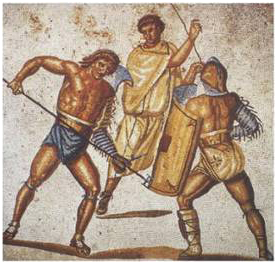 A) Mosaik aus der Villa Nenning (Deutschland), 2. bis 3. Jh. n. Chr., Foto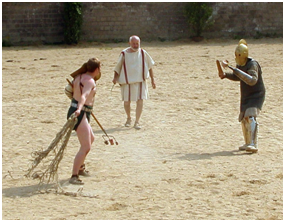 B) Schaukampf, Römerfest in Xanten, 2003, Foto LISUM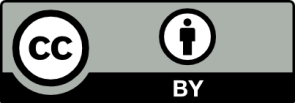 A) http://commons.wikimedia.org/wiki/File:Retiarius_stabs_secutor_(color).jpg, Dulcem; Public DomainB) http://upload.wikimedia.org/wikipedia/commons/3/33/Retarius.jpg, Lutz Langer; Public DomainErwartungshorizont:historische Quelle	
A) Mosaik aus der Villa Nenning (Deutschland), 2. bis 3. Jh. n. Chr., FotoDarstellung
B) Schaukampf, Römerfest in Xanten, 2003, Foto LISUMA) http://commons.wikimedia.org/wiki/File:Retiarius_stabs_secutor_(color).jpg, Dulcem; Public DomainB) http://upload.wikimedia.org/wikipedia/commons/3/33/Retarius.jpg, Lutz Langer; Public DomainFachGesellschaftswissenschaftenGesellschaftswissenschaftenGesellschaftswissenschaftenKompetenzbereichErschließen – historisch (GeWi-K2)Erschließen – historisch (GeWi-K2)Erschließen – historisch (GeWi-K2)KompetenzHistorische Quellen untersuchen (GeWi-K2.1)Historische Quellen untersuchen (GeWi-K2.1)Historische Quellen untersuchen (GeWi-K2.1)Niveaustufe(n)CCCStandardDie Schülerinnen und Schüler können historische Quellen und Darstellungen aus der Gegenwart voneinander unterscheiden (GeWi-K2.1.C1)Die Schülerinnen und Schüler können historische Quellen und Darstellungen aus der Gegenwart voneinander unterscheiden (GeWi-K2.1.C1)Die Schülerinnen und Schüler können historische Quellen und Darstellungen aus der Gegenwart voneinander unterscheiden (GeWi-K2.1.C1)ggf. Themenfeld3.10 Vielfalt in der Gesellschaft - Belastung oder Bereicherung?Thema: Ausgrenzung und Teilhabe3.10 Vielfalt in der Gesellschaft - Belastung oder Bereicherung?Thema: Ausgrenzung und Teilhabe3.10 Vielfalt in der Gesellschaft - Belastung oder Bereicherung?Thema: Ausgrenzung und Teilhabeggf. Bezug Basiscurriculum (BC) oder übergreifenden Themen (ÜT)ggf. Standard BCAufgabenformatAufgabenformatAufgabenformatAufgabenformatoffen	offen	halboffen	geschlossen	xErprobung im Unterricht:Erprobung im Unterricht:Erprobung im Unterricht:Erprobung im Unterricht:Datum Datum Jahrgangsstufe: Schulart: VerschlagwortungQuelle, Darstellung, römische Geschichte, GladiatorenQuelle, Darstellung, römische Geschichte, GladiatorenQuelle, Darstellung, römische Geschichte, Gladiatoren